Year B(2023 – 2024)Carey Federation – Long Term Planning – Year 1/2Carey Federation – Long Term Planning – Year 1/2Carey Federation – Long Term Planning – Year 1/2Carey Federation – Long Term Planning – Year 1/2Carey Federation – Long Term Planning – Year 1/2Carey Federation – Long Term Planning – Year 1/2Carey Federation – Long Term Planning – Year 1/2Carey Federation – Long Term Planning – Year 1/2Year B(2023 – 2024)AutumnAutumnSpringSpringSpringSummerSummerSummerSubject Leadership Focus RSE (JM)History (JM)RSE (JM)History (JM)Geography (JM)Science ( )Geography (JM)Science ( )Geography (JM)Science ( )RWV (LB)D.T (JM)RWV (LB)D.T (JM)RWV (LB)D.T (JM)Writing ModerationNARRATIVE: The Christmas Story produce final piece for moderation. RECOUNT:  Linked to history topic POETRY: The power of imagery – describe Harvest.NARRATIVE: The Christmas Story produce final piece for moderation. RECOUNT:  Linked to history topic POETRY: The power of imagery – describe Harvest.INFORMAL LETTER WRITING:  writing to a pupil from our link city school. Produce a final written piece for moderation. BALANCED ARGUMENT: link to oracy work. Select topic relevant to class topic.  INFORMAL LETTER WRITING:  writing to a pupil from our link city school. Produce a final written piece for moderation. BALANCED ARGUMENT: link to oracy work. Select topic relevant to class topic.  INFORMAL LETTER WRITING:  writing to a pupil from our link city school. Produce a final written piece for moderation. BALANCED ARGUMENT: link to oracy work. Select topic relevant to class topic.  NARRATIVE: 1st Person Story  PERSUASSIVE LEAFLET: to design a leaflet Following our Federation Visit.NARRATIVE: 1st Person Story  PERSUASSIVE LEAFLET: to design a leaflet Following our Federation Visit.NARRATIVE: 1st Person Story  PERSUASSIVE LEAFLET: to design a leaflet Following our Federation Visit.Federation Pupil EntitlementEnrichmentInternational Harvest Festivals/Carnivals – share geographical skill/RE activities during Harvest Festival AssemblyTry food from other culturesIs Christmas celebrated everywhere in the world?International Harvest Festivals/Carnivals – share geographical skill/RE activities during Harvest Festival AssemblyTry food from other culturesIs Christmas celebrated everywhere in the world?Dance – to be shared during Easter parade/Assembly/community celebration.Use school blog/letter writing to make links with a city schoolWorld Book Day Dance – to be shared during Easter parade/Assembly/community celebration.Use school blog/letter writing to make links with a city schoolWorld Book Day Dance – to be shared during Easter parade/Assembly/community celebration.Use school blog/letter writing to make links with a city schoolWorld Book Day Federation Visit: City Visit, sporting event TBCFederation Visit: City Visit, sporting event TBCFederation Visit: City Visit, sporting event TBCClass Pupil EntitlementEnrichmentOnce every half term: Wordle WednesdayExplorify – Big question/ zoom in zoom out (linked to science topic)Problem solving as a team (linked to current learning in maths)Story stonesSeasons scrapbook.Once every half term: Wordle WednesdayExplorify – Big question/ zoom in zoom out (linked to science topic)Problem solving as a team (linked to current learning in maths)Story stonesSeasons scrapbook.Once every half term: Wordle WednesdayExplorify – Big question/ zoom in zoom out (linked to science topic)Problem solving as a team (linked to current learning in maths)Story stonesSeasons scrapbook.Memory MondayOnce every half term: Wordle WednesdayExplorify – Big question/ zoom in zoom out (linked to science topic)Problem solving as a team (linked to current learning in maths)Story stonesSeasons scrapbook.Memory MondayOnce every half term: Wordle WednesdayExplorify – Big question/ zoom in zoom out (linked to science topic)Problem solving as a team (linked to current learning in maths)Story stonesSeasons scrapbook.Memory MondayOnce every half term: Wordle WednesdayExplorify – Big question/ zoom in zoom out (linked to science topic)Problem solving as a team (linked to current learning in maths)Story stonesSeasons scrapbook.Memory MondayOnce every half term: Wordle WednesdayExplorify – Big question/ zoom in zoom out (linked to science topic)Problem solving as a team (linked to current learning in maths)Story stonesSeasons scrapbook.Memory MondayOnce every half term: Wordle WednesdayExplorify – Big question/ zoom in zoom out (linked to science topic)Problem solving as a team (linked to current learning in maths)Story stonesSeasons scrapbook.Memory MondayOpportunities for Diversifying the CurriculumLondon – pictures of different areas of London then and now.London – pictures of different areas of London then and now.Mae Jemison – First African American women to travel into space (1992) - Look at the book ‘Rocket say Look Up!’Mae Jemison – First African American women to travel into space (1992) - Look at the book ‘Rocket say Look Up!’Mae Jemison – First African American women to travel into space (1992) - Look at the book ‘Rocket say Look Up!’English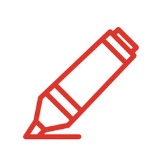 Narrative – traditional tales 3 little pigs teaching sequence (2)Poetry -Harvest (power of imagery)Diary entry -Diary entry inspired by Samuel Pepys.Factual Recount (Newspaper article) – GFOL (Vlad and The Great Fire of London)Narrative - Sylvia and Bird teaching sequence Narrative – Beegu- Alexis Deacon.Poetry – Beegu.Rhyming couplets.Narrative – Beegu- Alexis Deacon.Poetry – Beegu.Rhyming couplets.Non-chronological report – Tim Peake and Space.Letter Writing - The way back home -Oliver JeffersNarrative –   Lalia and the secret rain (Link to Geog / Kenya)Explanation text/instruction – link to DT ’10 Pomegranate Street’.  Narrative –   Lalia and the secret rain (Link to Geog / Kenya)Explanation text/instruction – link to DT ’10 Pomegranate Street’.  Letter writing – Write a letter to the school in Zambia.Poetry – The train ride Reading Genre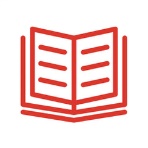 Maths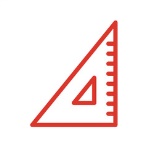 Year 1.Wks 1-4 Number: Place value within 10Wks 5-8 Addition and subtraction within 10Wks  9 Geometry: ShapeWeek 12 Progress check and consolidationYear 2.Wk 1-3Number place valueWk 4-10Addition/SubtractionWk 11-12Geometry: ShapeYear 1.Wks 1-4 Number: Place value within 10Wks 5-8 Addition and subtraction within 10Wks  9 Geometry: ShapeWeek 12 Progress check and consolidationYear 2.Wk 1-3Number place valueWk 4-10Addition/SubtractionWk 11-12Geometry: ShapeYear 1Wks 1-3Number: Place Value (within 20)Wks 4-6Addition and Subtraction (within 20)Wks7-8Place value (within 50)Wk 9-10 Length and HeightWk 11-12Mass and VolumeYear 2Wk 1-2MoneyWk 3-7Multiplication and DivisionWk 8-9Length and HeightWk 10-12 Mass Capacity and TemperatureYear 1Wks 1-3Number: Place Value (within 20)Wks 4-6Addition and Subtraction (within 20)Wks7-8Place value (within 50)Wk 9-10 Length and HeightWk 11-12Mass and VolumeYear 2Wk 1-2MoneyWk 3-7Multiplication and DivisionWk 8-9Length and HeightWk 10-12 Mass Capacity and TemperatureYear 1Wks 1-3Number: Place Value (within 20)Wks 4-6Addition and Subtraction (within 20)Wks7-8Place value (within 50)Wk 9-10 Length and HeightWk 11-12Mass and VolumeYear 2Wk 1-2MoneyWk 3-7Multiplication and DivisionWk 8-9Length and HeightWk 10-12 Mass Capacity and TemperatureYear 1Wks 1-3Number: multiplication and divisionWks 4-5 FractionsWk 6 Geometry - position and directionWk 7-8 Number and place value within 100Wk 9 Measurement MoneyWk 10 -11 TimeWeek 12 consolidationYear 2Wk 1-3Position and directionWk 4-5Problem solving and efficient methodsWk 6-7TimeWk 8-10Mass, capacity and temperatureWk 11-12InvestigationsYear 1Wks 1-3Number: multiplication and divisionWks 4-5 FractionsWk 6 Geometry - position and directionWk 7-8 Number and place value within 100Wk 9 Measurement MoneyWk 10 -11 TimeWeek 12 consolidationYear 2Wk 1-3Position and directionWk 4-5Problem solving and efficient methodsWk 6-7TimeWk 8-10Mass, capacity and temperatureWk 11-12InvestigationsYear 1Wks 1-3Number: multiplication and divisionWks 4-5 FractionsWk 6 Geometry - position and directionWk 7-8 Number and place value within 100Wk 9 Measurement MoneyWk 10 -11 TimeWeek 12 consolidationYear 2Wk 1-3Position and directionWk 4-5Problem solving and efficient methodsWk 6-7TimeWk 8-10Mass, capacity and temperatureWk 11-12InvestigationsHistory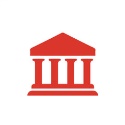 Events beyond living memory – Great fire of London.  Events beyond living memory – Great fire of London.  Events beyond living memory & Significant individuals First man on the moon.  Astronauts, Tim PeakeEvents beyond living memory & Significant individuals First man on the moon.  Astronauts, Tim PeakeEvents beyond living memory & Significant individuals First man on the moon.  Astronauts, Tim PeakeChanges - How has transport changed?  Railway – introduced 1879, closed in 1966 (Beeching)Significant individual – George Stevenson.  Ashwater station (1887) Halwill (1886) – Junction Link back to John McAdam (roads)Changes - How has transport changed?  Railway – introduced 1879, closed in 1966 (Beeching)Significant individual – George Stevenson.  Ashwater station (1887) Halwill (1886) – Junction Link back to John McAdam (roads)Changes - How has transport changed?  Railway – introduced 1879, closed in 1966 (Beeching)Significant individual – George Stevenson.  Ashwater station (1887) Halwill (1886) – Junction Link back to John McAdam (roads)Geography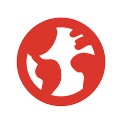 Place knowledge:  Journey to school Human and physical features of the local area e.g., village, moorland, beaches, town, countryside. (Landmarks)Place knowledge:  Journey to school Human and physical features of the local area e.g., village, moorland, beaches, town, countryside. (Landmarks)Locational knowledge of the UK.  Identify characteristics of the 4 countries and capital cities of the UK and its surrounding seas.Locational knowledge of the UK.  Identify characteristics of the 4 countries and capital cities of the UK and its surrounding seas.Locational knowledge of the UK.  Identify characteristics of the 4 countries and capital cities of the UK and its surrounding seas.Locational knowledge:  Similarities and differences with Zambia. (Link to English) Links with school in Zambia TBCUse simple field work and observation skills to study the geography of their school and grounds and the key human and physical features of its surrounding environment (Link to Wild tribe)Locational knowledge:  Similarities and differences with Zambia. (Link to English) Links with school in Zambia TBCUse simple field work and observation skills to study the geography of their school and grounds and the key human and physical features of its surrounding environment (Link to Wild tribe)Locational knowledge:  Similarities and differences with Zambia. (Link to English) Links with school in Zambia TBCUse simple field work and observation skills to study the geography of their school and grounds and the key human and physical features of its surrounding environment (Link to Wild tribe)Art and Design 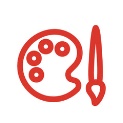 Yr 2 Painting – secondary colours e.g., Pete Mckee, MonetWatercolour leaves.Yr 2 Painting – secondary colours e.g., Pete Mckee, MonetWatercolour leaves.Painting - Peter Thorpe – link to History topic.Painting - Peter Thorpe – link to History topic.Painting - Peter Thorpe – link to History topic.Yr 1 textile / prints.  Artists – Cas Holmes, Richard Tuttle.  Local printer? Yr 1 textile / prints.  Artists – Cas Holmes, Richard Tuttle.  Local printer? Yr 1 textile / prints.  Artists – Cas Holmes, Richard Tuttle.  Local printer? DT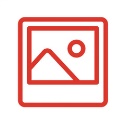 Yr 1 StructuresDesign and make a model of a houses for the 3 little pigs.Yr 1 StructuresDesign and make a model of a houses for the 3 little pigs.Mechanisms - Moving parts & levers, pivots & sliders. Making a space buggy.Mechanisms - Moving parts & levers, pivots & sliders. Making a space buggy.Mechanisms - Moving parts & levers, pivots & sliders. Making a space buggy.Yr 2 Food and nutrition – 10 Pomegrante street (link to English)Yr 2 Food and nutrition – 10 Pomegrante street (link to English)Yr 2 Food and nutrition – 10 Pomegrante street (link to English)Science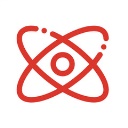 Yr 2 Everyday materials – Properties of materialsYr 1 Seasonal changes – length of dayYr 2 Animals incl human - identify (carnivore, herbivore, omnivore)Seasonal changesSeasonal changesYr 2 Plants – GrowingBulbs /seedsCaptain Cook – botanistAgnes Arber – botanistAlan Titchmarsh – botanist & gardenerSeasonal changesSeasonal changesComputing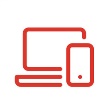   Teach Computing: 1.1 - Computing systems and networks: Technology around us.Teach Computing: 1.2 - Creating media: Digital painting.Teach Computing: 1.3 - Programming A: Moving a robot Teach Computing: 1.4 - Data and information: Grouping dataTeach Computing: 1.4 - Data and information: Grouping dataTeach Computing: 1.5 - Creating media: Digital writing Teach Computing: 1.6 - Programming B: Programming Animations Teach Computing: 1.6 - Programming B: Programming AnimationsMusic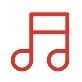 My Musical Heartbeat Dance, Sing and Play!Exploring soundsLearning to ListenLearning to ListenHaving Fun with Improvisation Let’s Perform Together!Let’s Perform Together!Religion World View 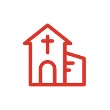 1.10 What does it mean to belong to a faith community? 1.3 Why does Christmas matter to Christians? 1.2 Who do Christians say made the world?1.5 Why does Easter matter to Christians?1.5 Why does Easter matter to Christians?1.9 How should we care for others and for the world, and why does it matter?1.7 Who is Jewish and how do they live? 1.7 Who is Jewish and how do they live? RSE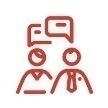 Living in the wider world- why we have classroom rules/Taking care of something (Y1)Health and wellbeing- My body needs/What does my body do (Y2)Parts of the body? Living in the wider world- why we have classroom rules/Taking care of something (Y1)Health and wellbeing- My body needs/What does my body do (Y2)Parts of the body? Relationships- being a good friend (Y2) /Good touches and bad touches (Y1). Fun or not (Y2)Relationships- being a good friend (Y2) /Good touches and bad touches (Y1). Fun or not (Y2)Relationships- being a good friend (Y2) /Good touches and bad touches (Y1). Fun or not (Y2)Health and wellbeing- Eat well/ I can eat a rainbow. (Y1Health and wellbeing- Eat well/ I can eat a rainbow. (Y1Health and wellbeing- Eat well/ I can eat a rainbow. (Y1French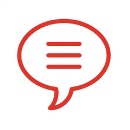 PE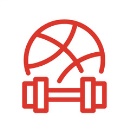 Yoga/ Gymnastics Dance Yoga/ Gymnastics Dance Cricket?Wild TribeWild TribeSwimming /AthleticsWild TribeWild Tribe